BEILSTEIN JOURNAL OF ORGANIC CHEMISTRYSupporting InformationforSynthesis of photo- and ionochromic N-acylated 2-aminomethylenebenzo[b]thiophene-3(2Н)-ones with a terminal phenanthroline groupVladimir P. Rybalkin, Sofiya Yu. Zmeeva, Lidiya L. Popova, Irina V. Dubonosova, Olga Yu. Karlutova, Oleg P. Demidov, Alexander D. Dubonosov and Vladimir A. BrenCopies of IR, 1Н, 13С NMR and HRMS spectra of all novel compounds 1, 2a–c and 3a–cFig. S1. 1H NMR spectrum of compound 1 in CDCl3.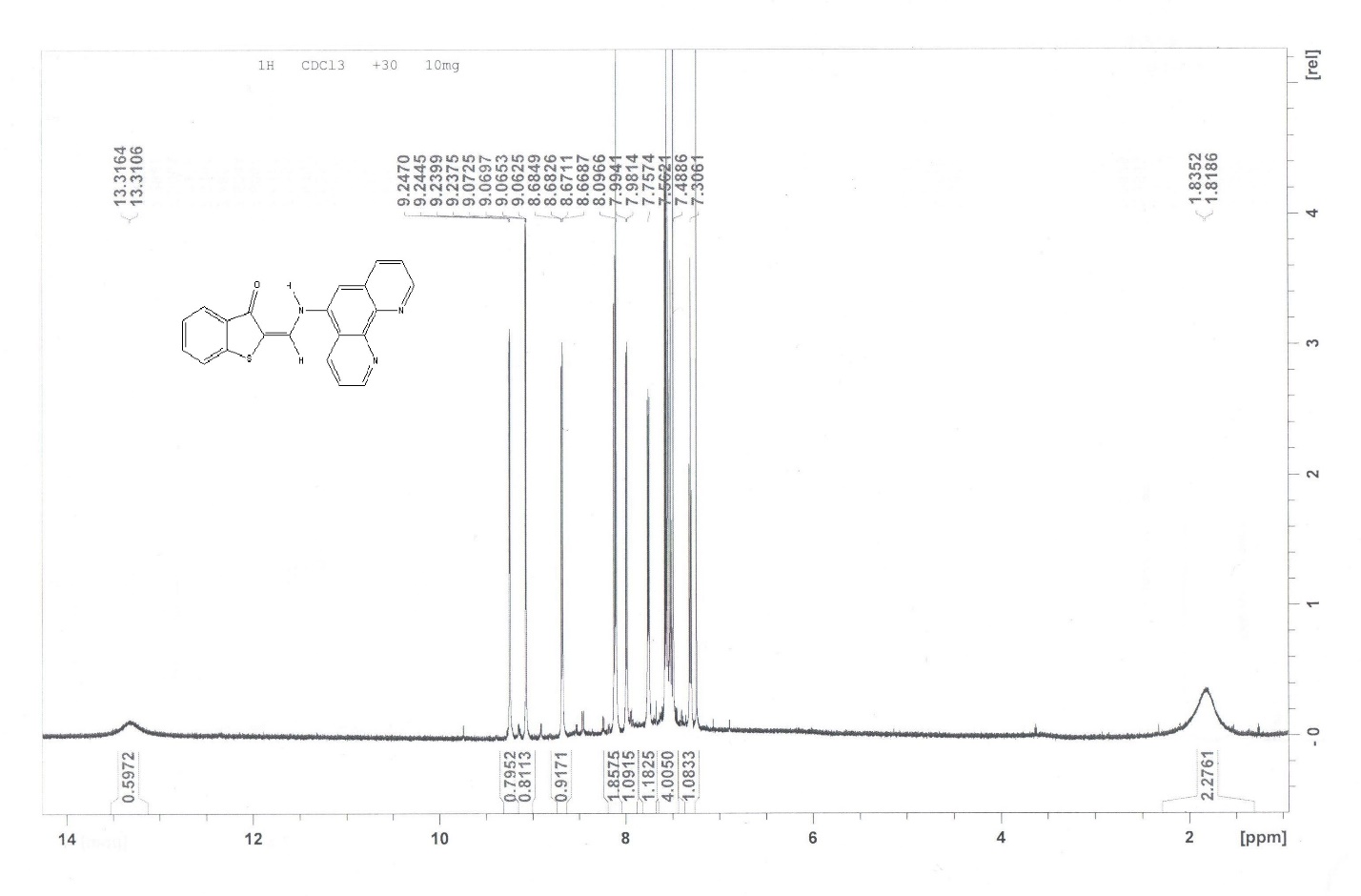 Fig. S2. 1H NMR spectrum of compound 2a in CDCl3.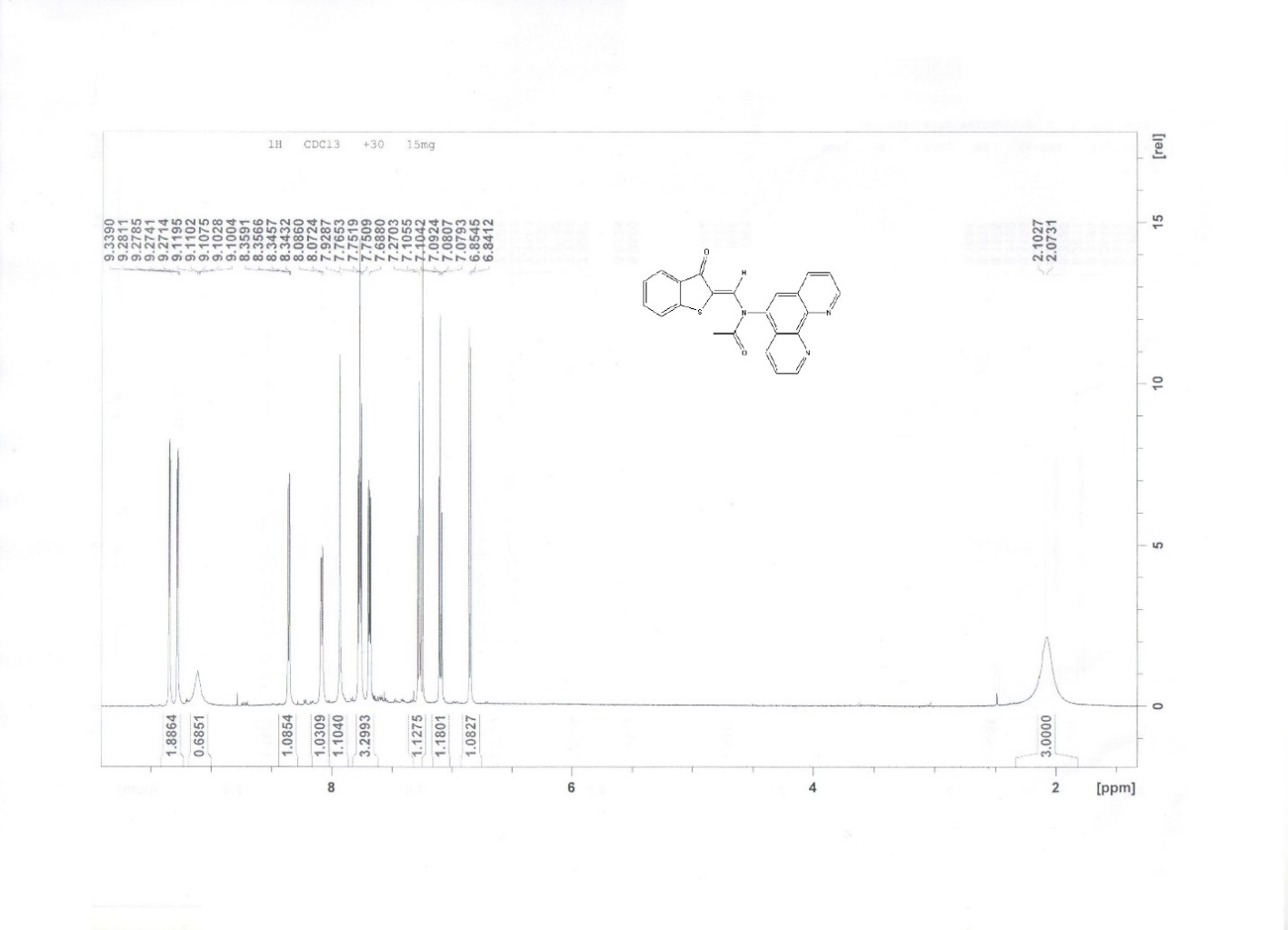 Fig. S3. 1H NMR spectrum of compound 2b in CDCl3.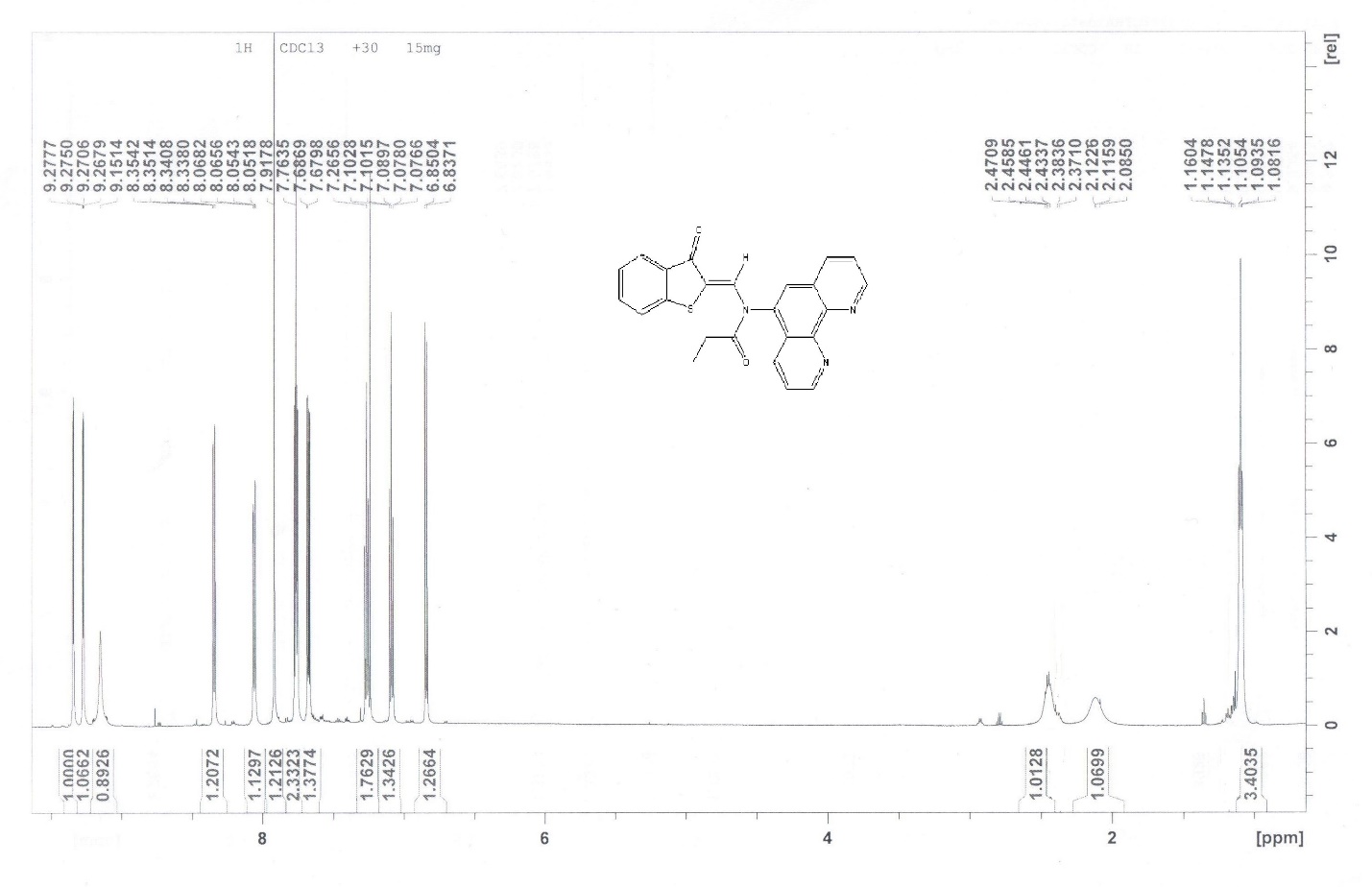 Fig. S4. 1H NMR spectrum of compound 2c in CDCl3.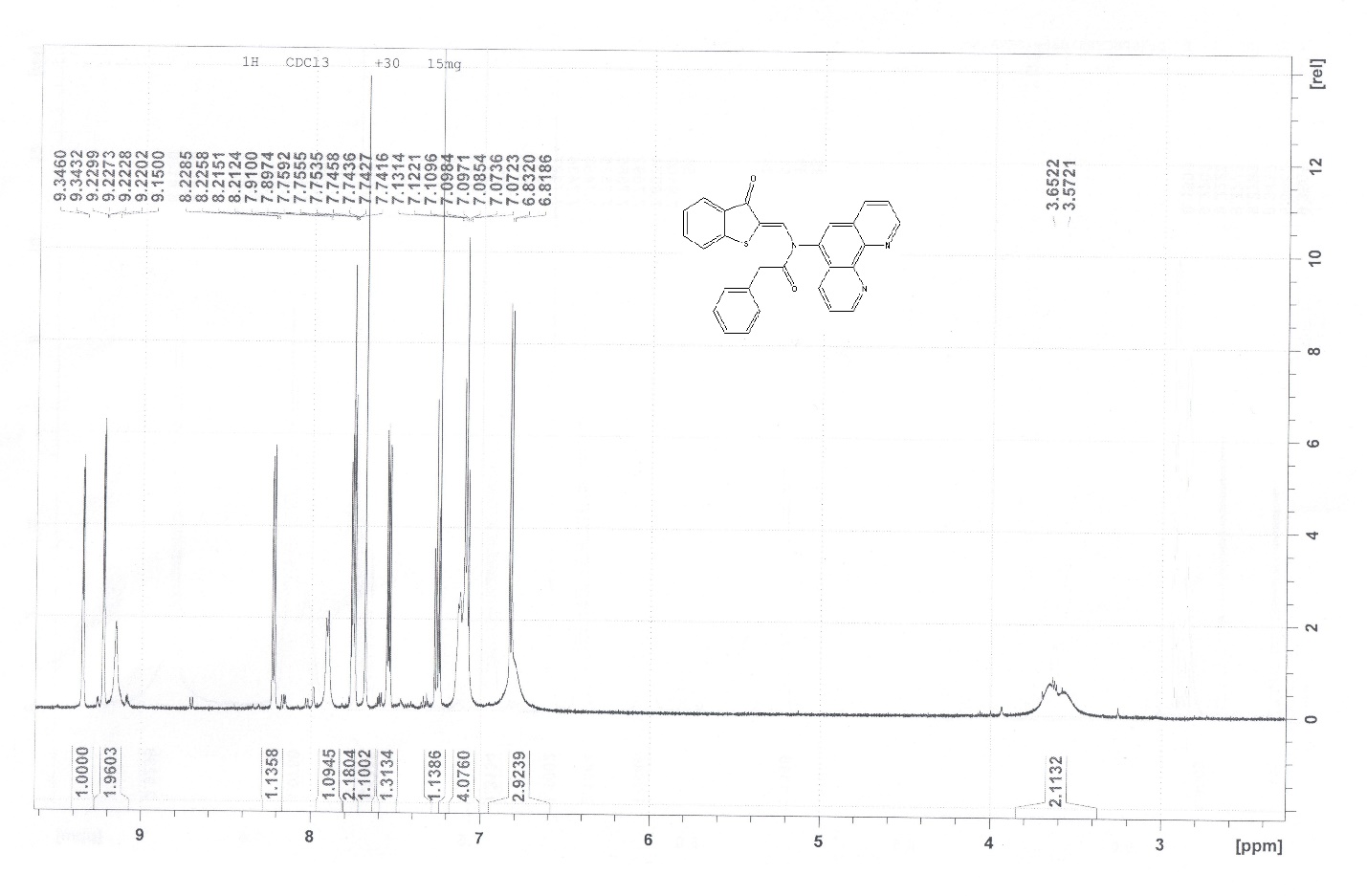 Fig. S5. 1H NMR spectrum of compound 3a in CDCl3.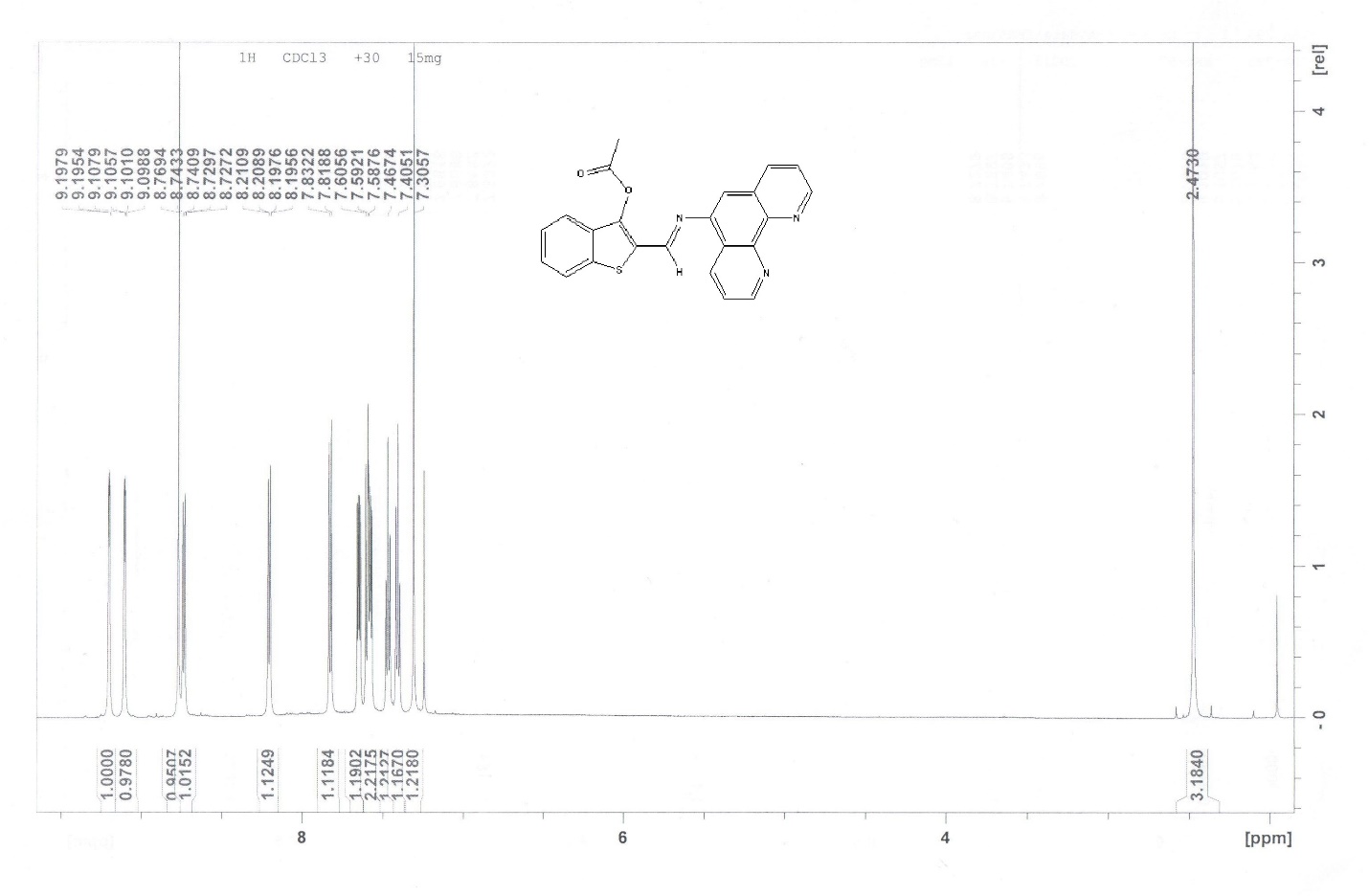 Fig. S6. 1H NMR spectrum of compound 3b in CDCl3.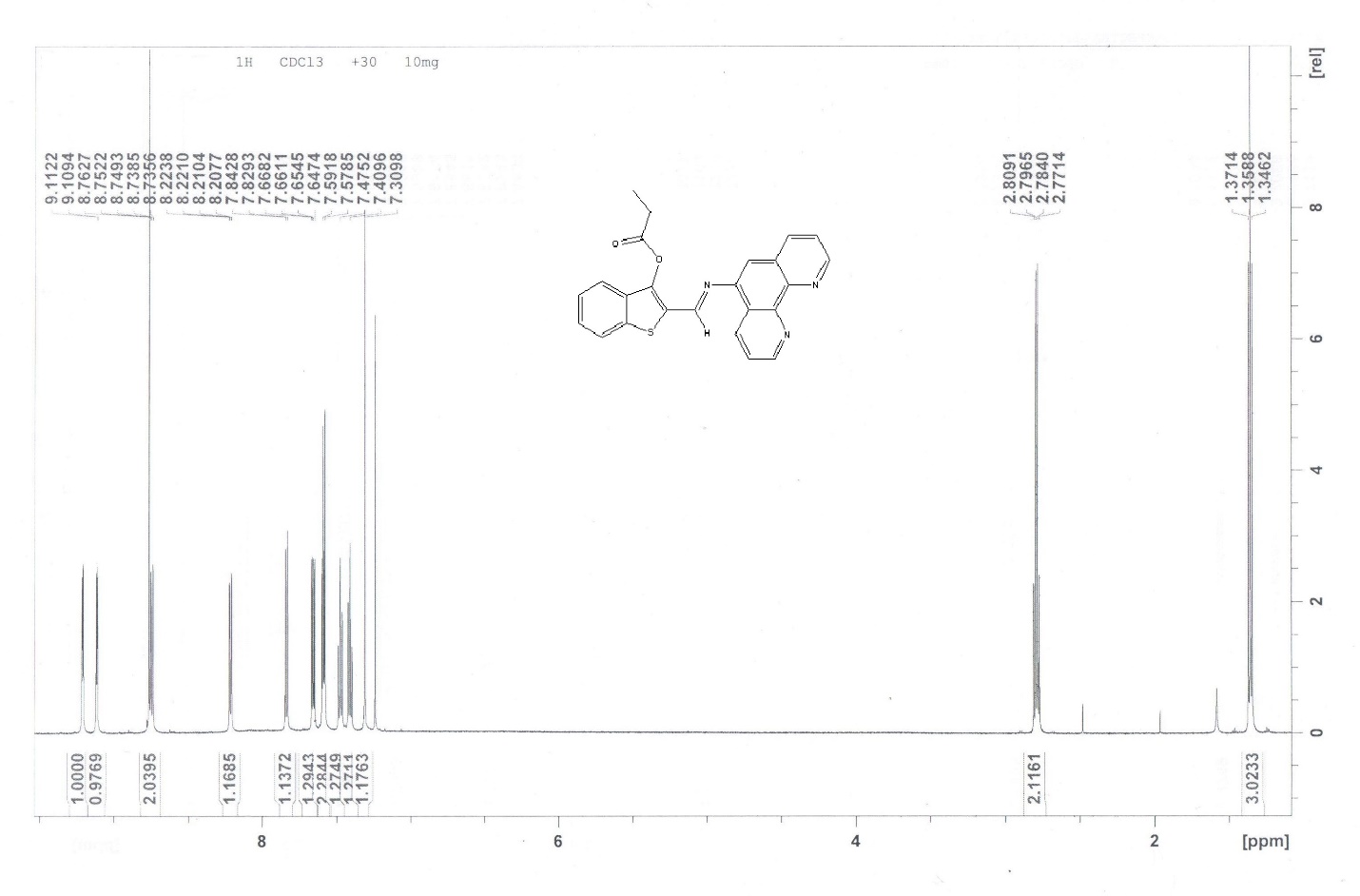 Fig. S7. 1H NMR spectrum of compound 3c in CDCl3.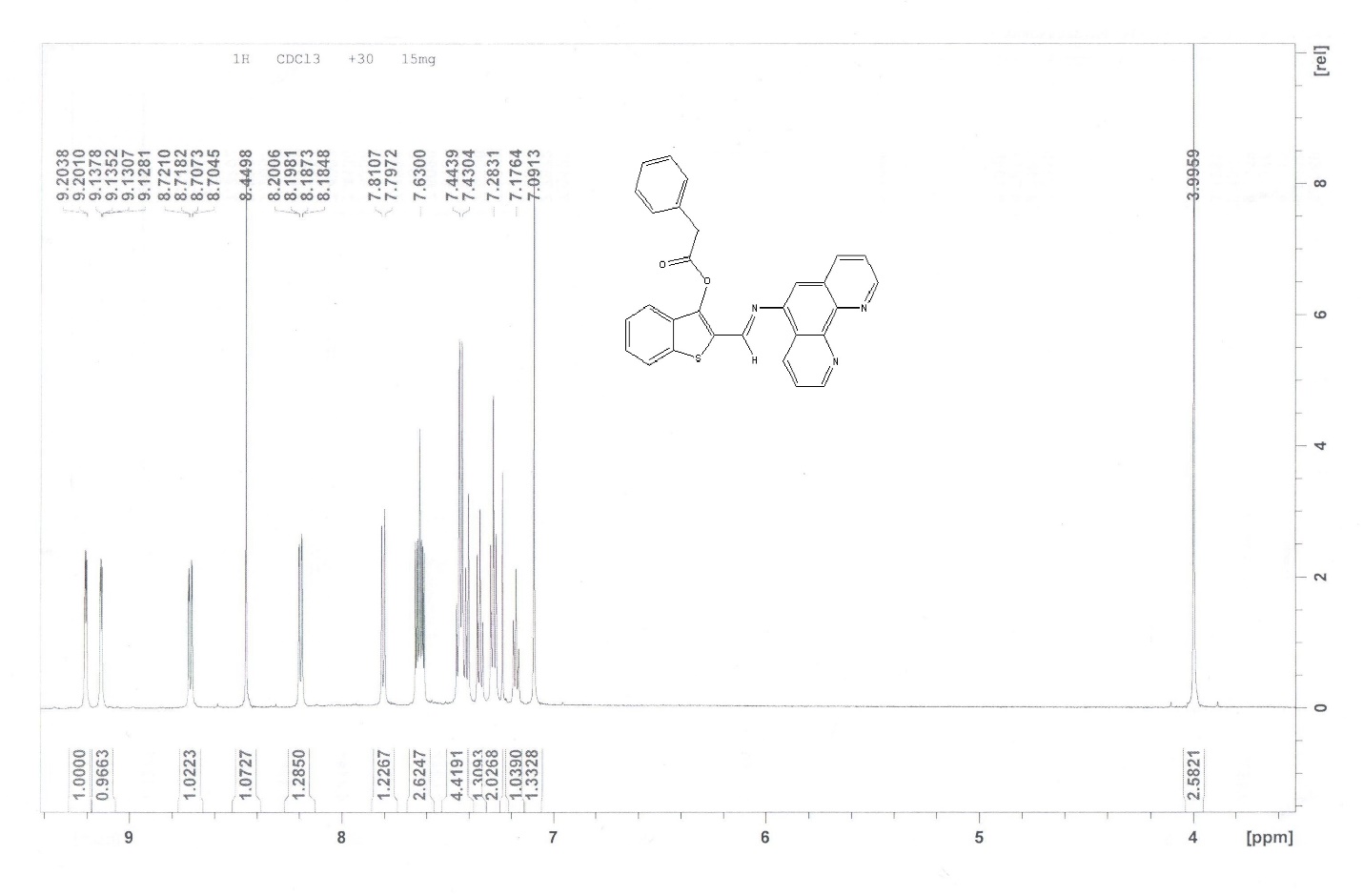 Fig. S8. 13C NMR spectrum of compound 1 in CDCl3.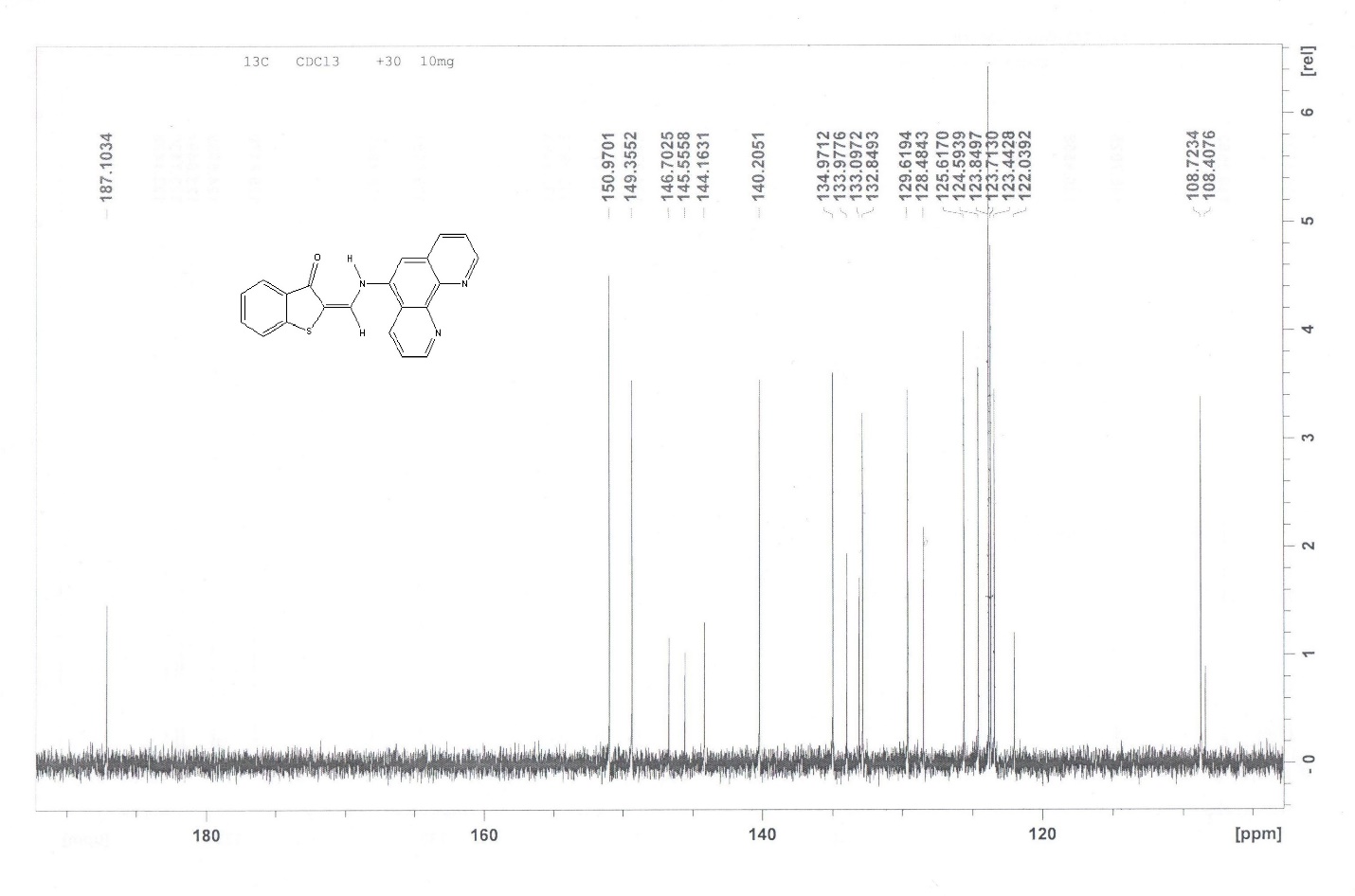 Fig. S9. 13C NMR spectrum of compound 2a in CDCl3.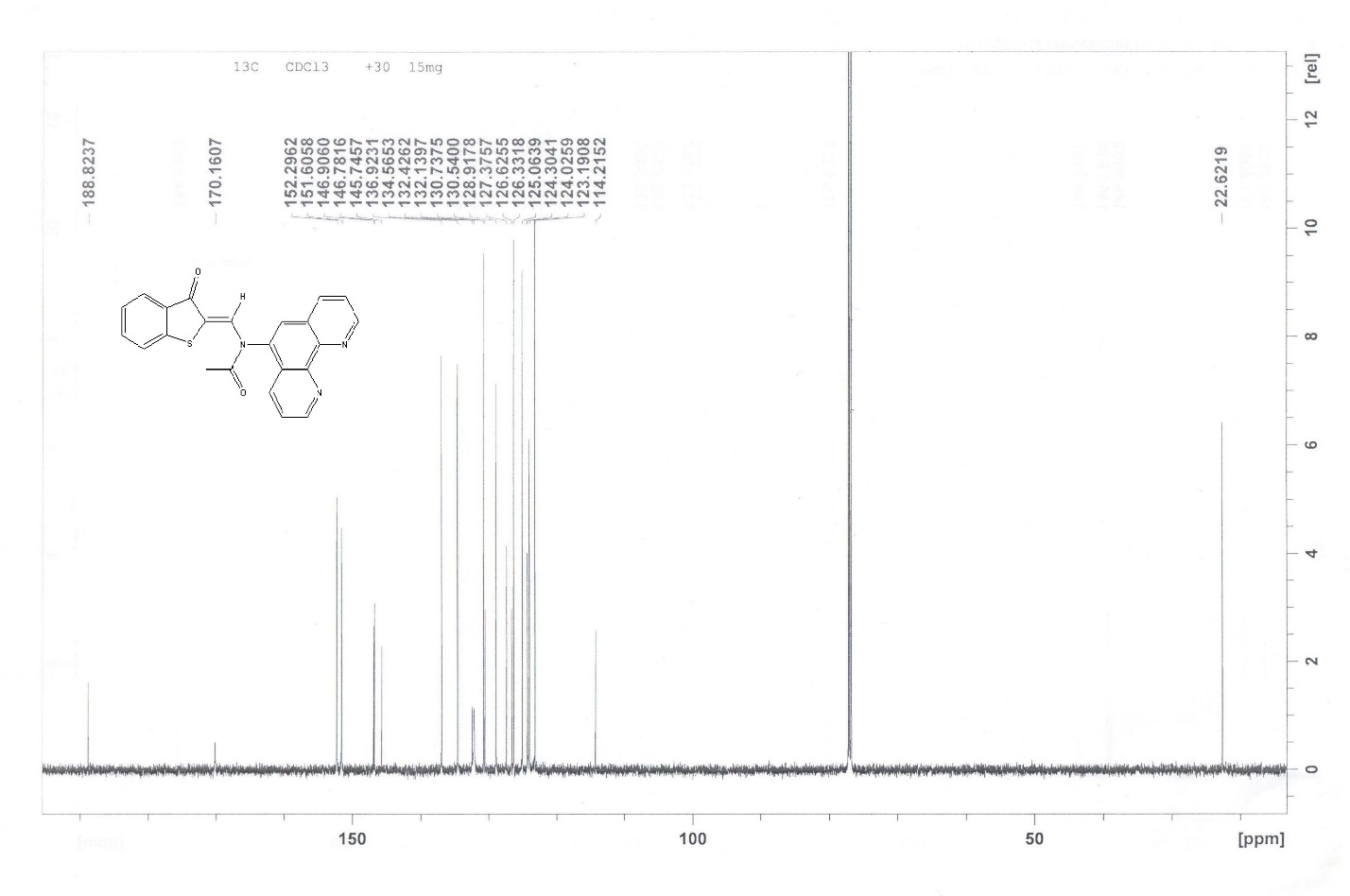 Fig. S10. 13C NMR spectrum of compound 2b in CDCl3.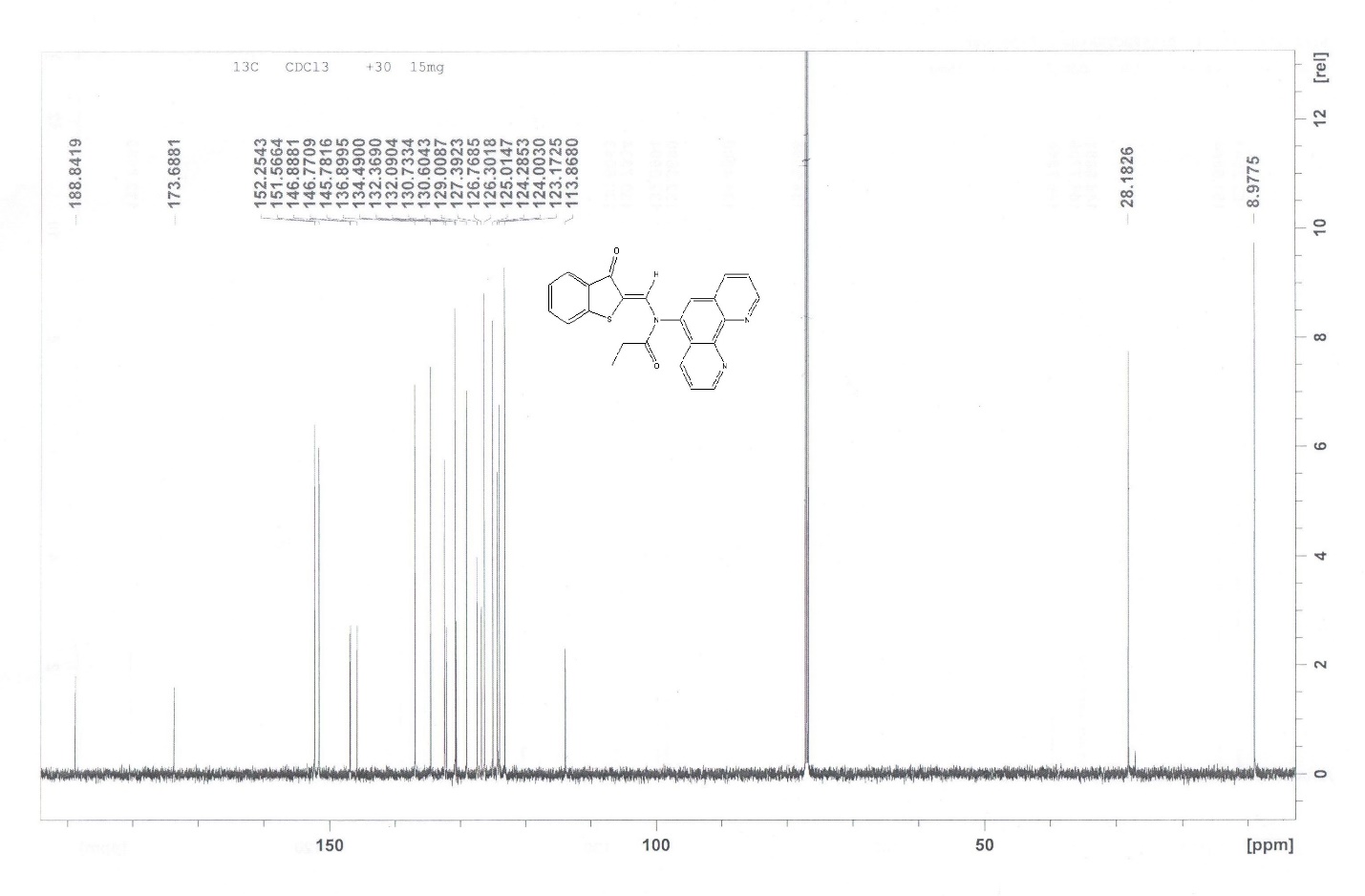 Fig. S11. 13C NMR spectrum of compound 2с in CDCl3.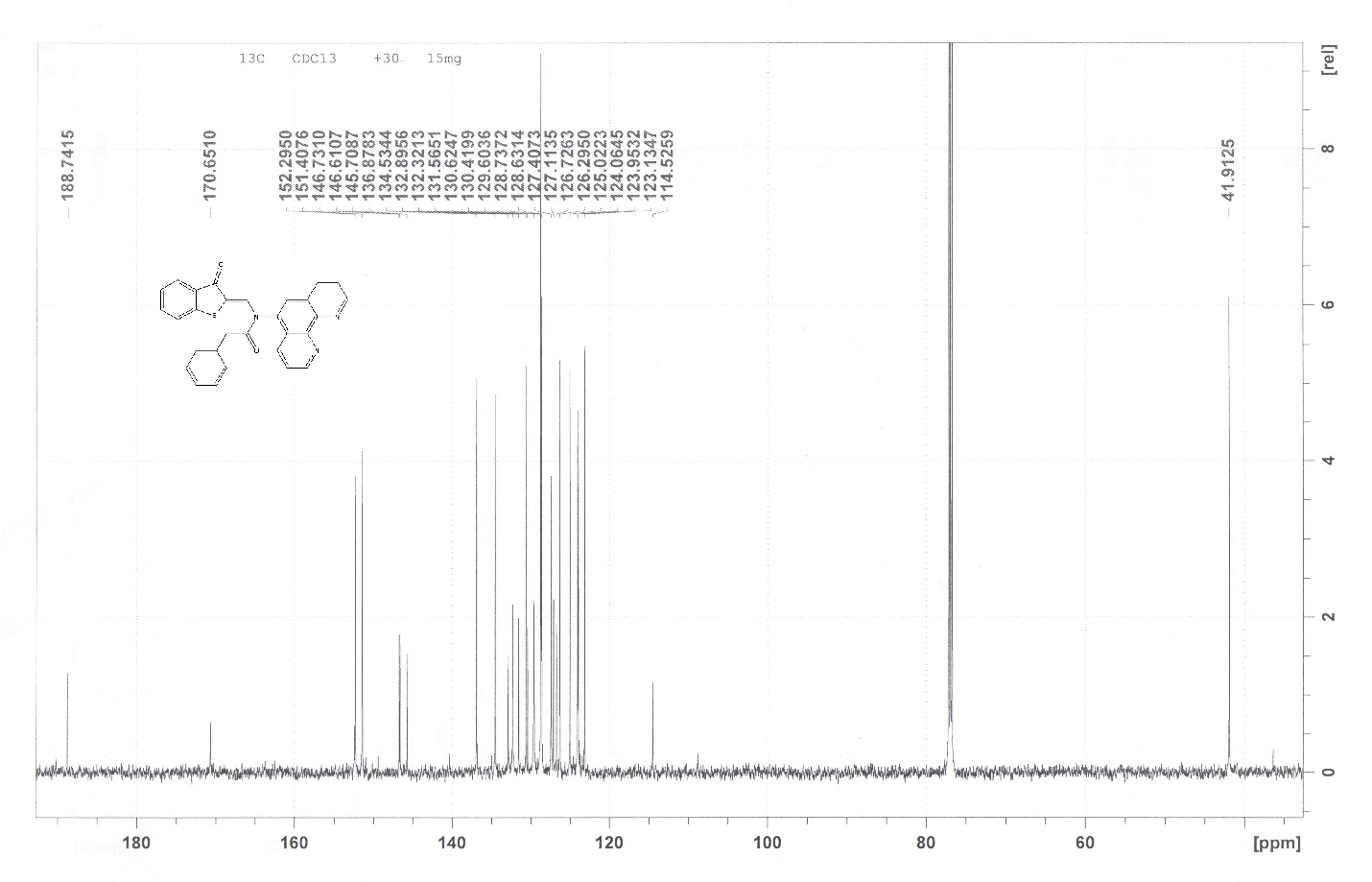 Fig. S12. 13C NMR spectrum of compound 3a in CDCl3.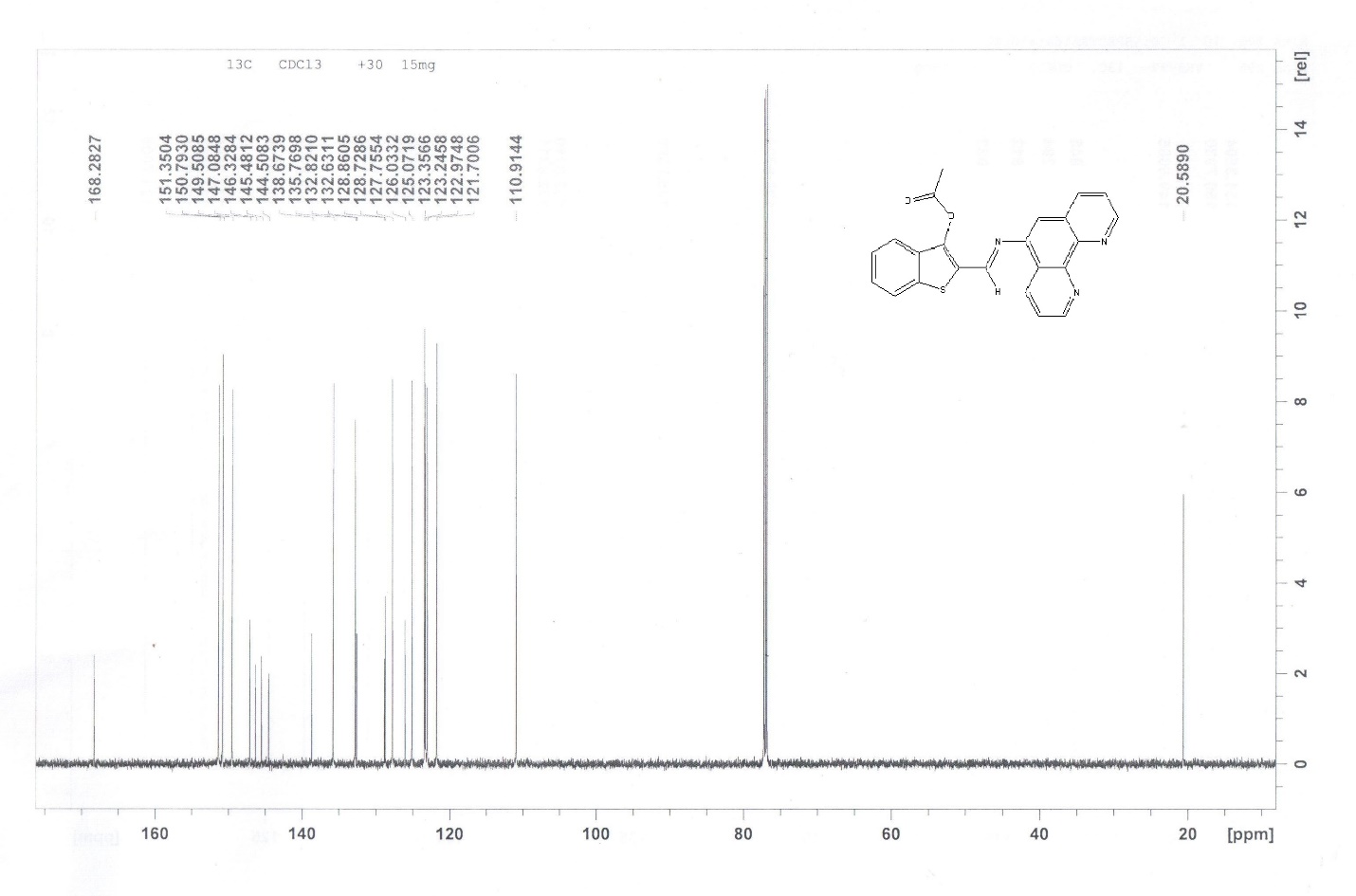 Fig. S13. 13C NMR spectrum of compound 3b in CDCl3.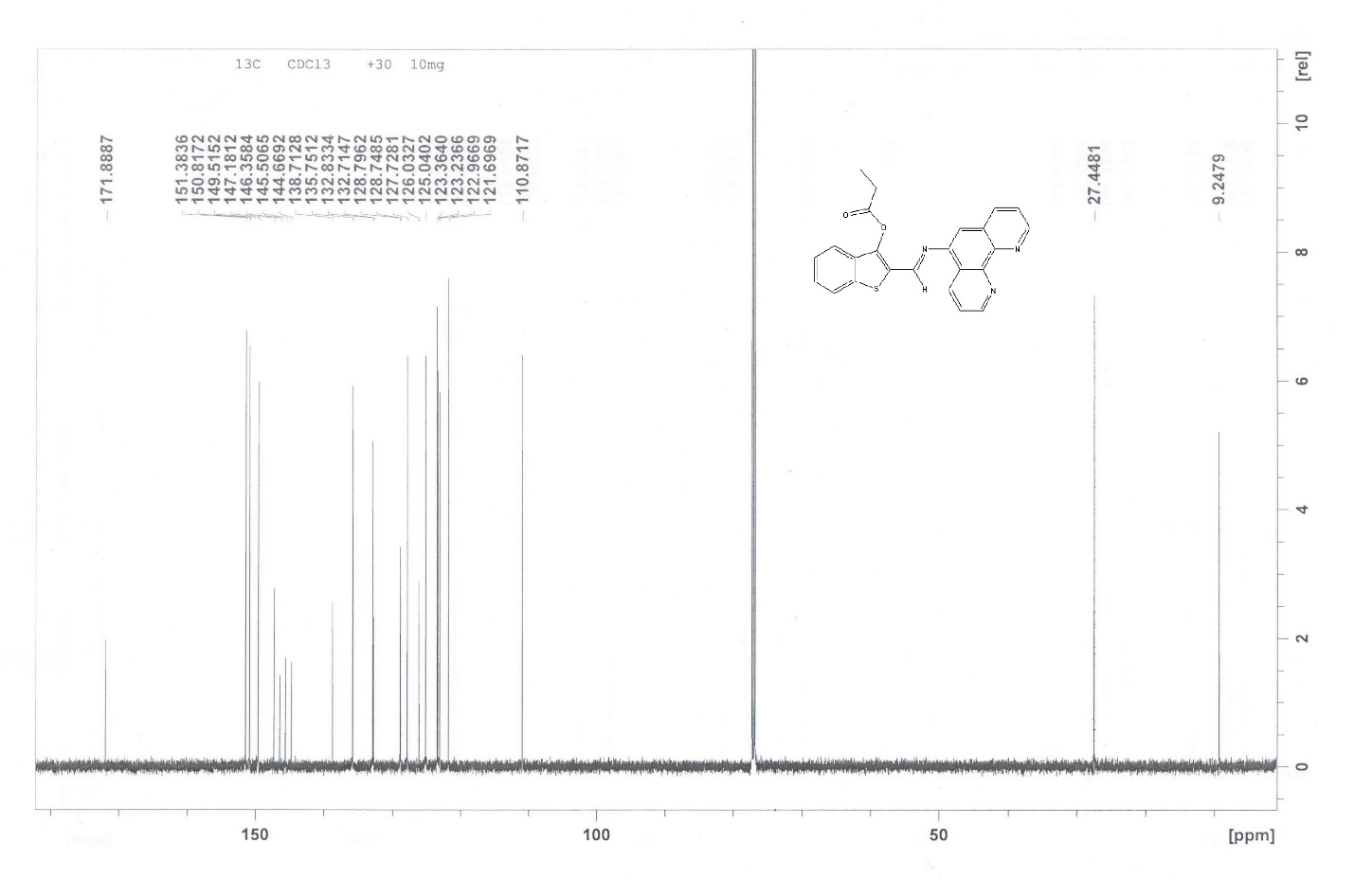 Fig. S14. 13C NMR spectrum of compound 3c in CDCl3.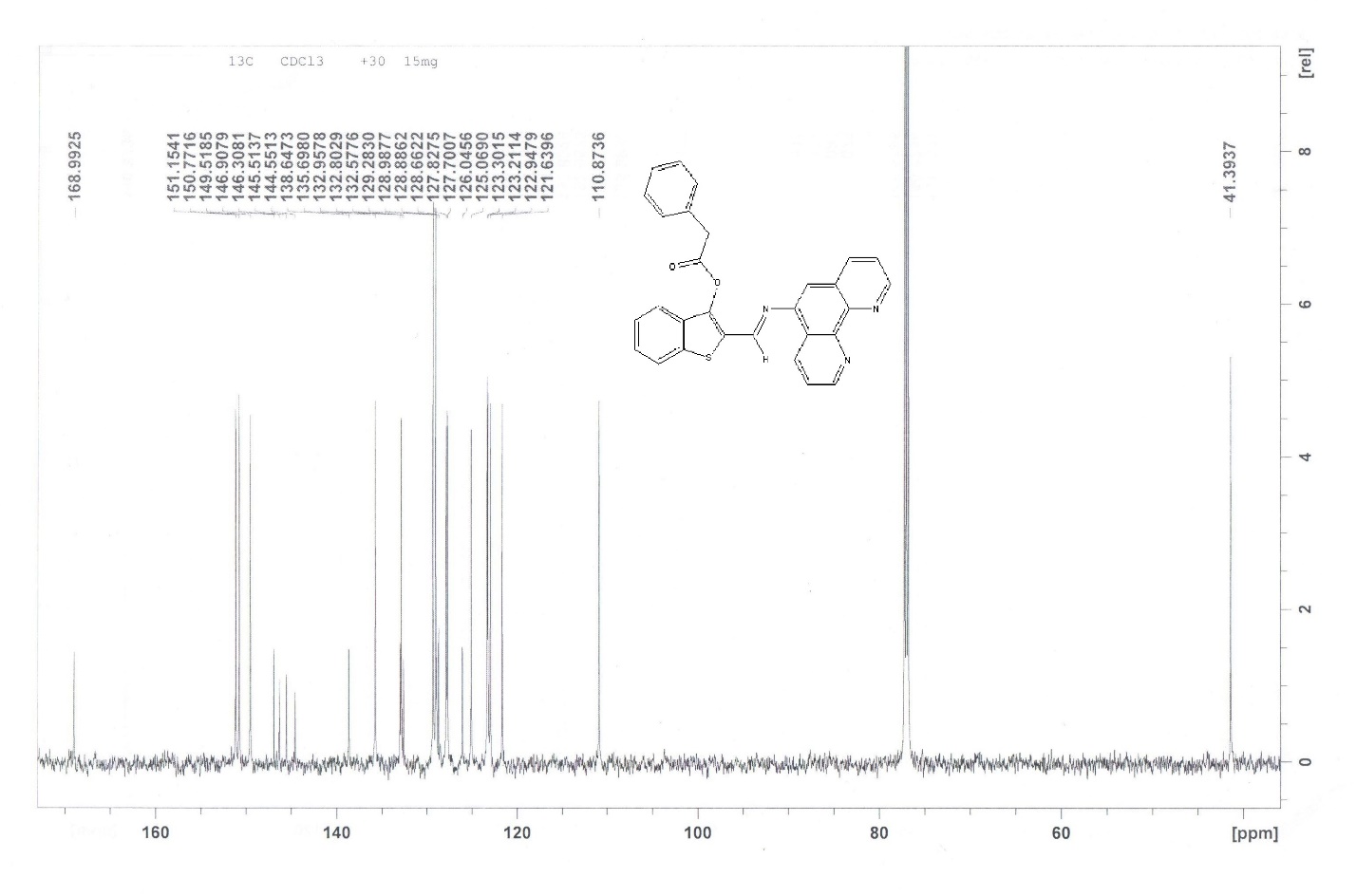 Figure S15. IR spectrum of compound 1.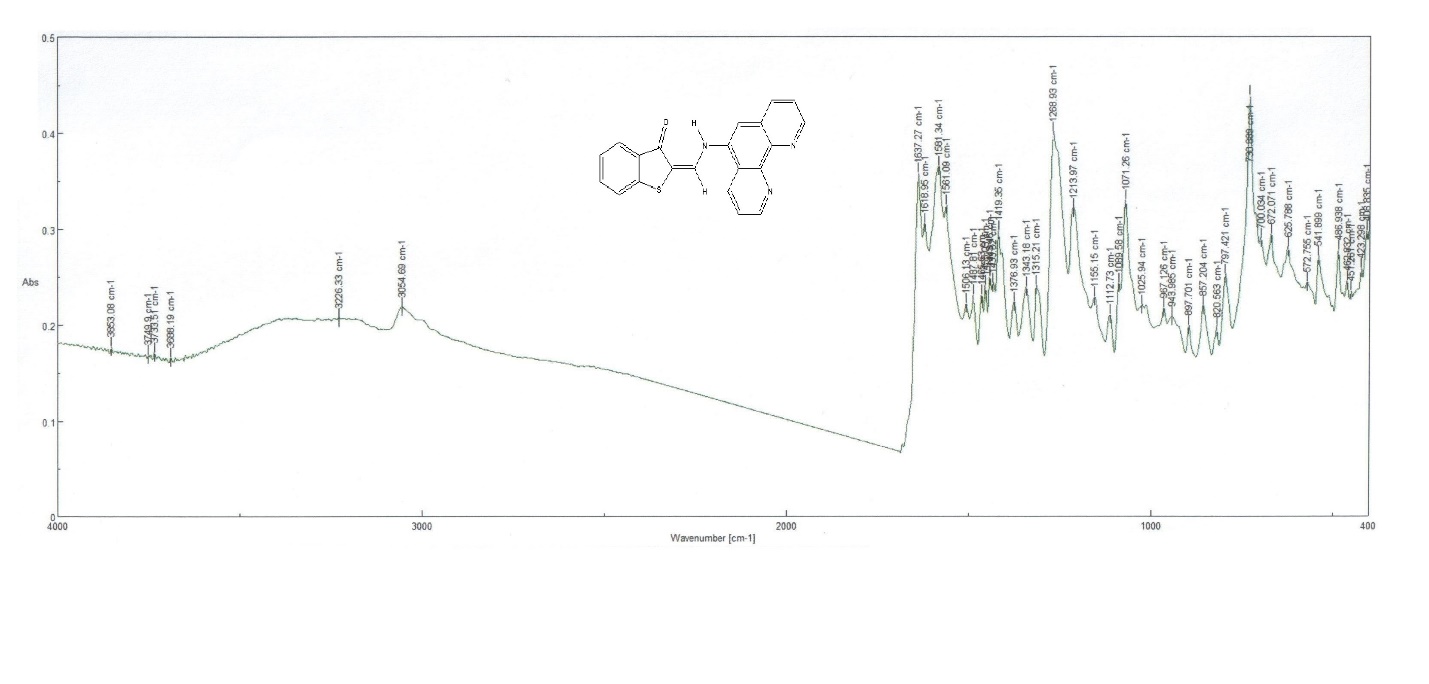 Figure S16. IR spectrum of compound 2a.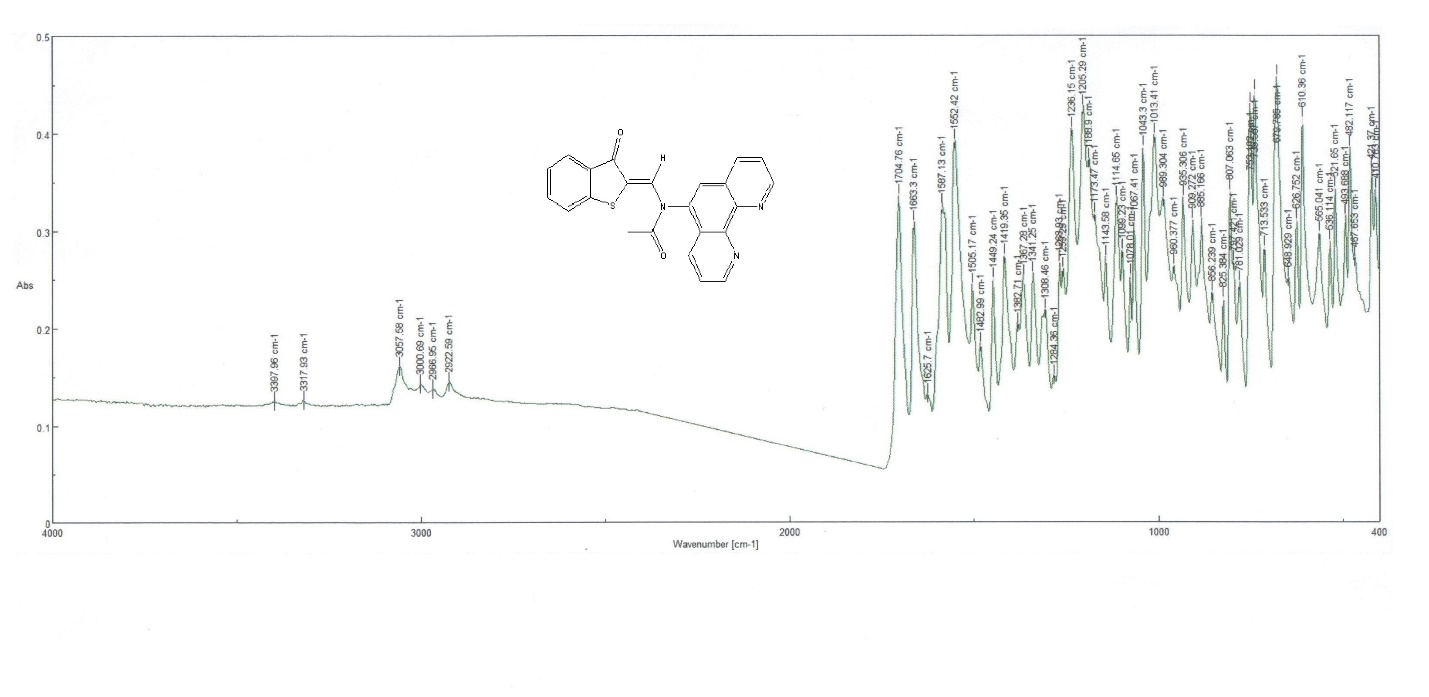 Figure S17. IR spectrum of compound 2b.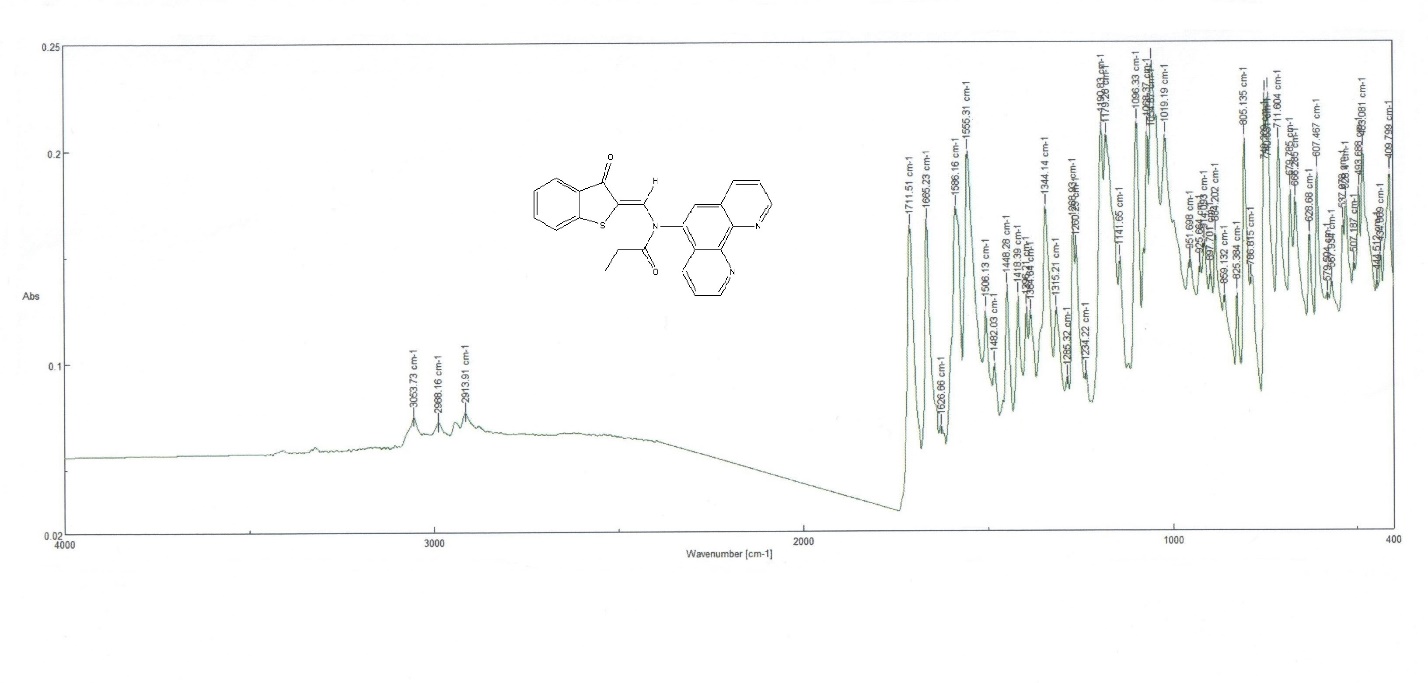 Figure S18. IR spectrum of compound 2с.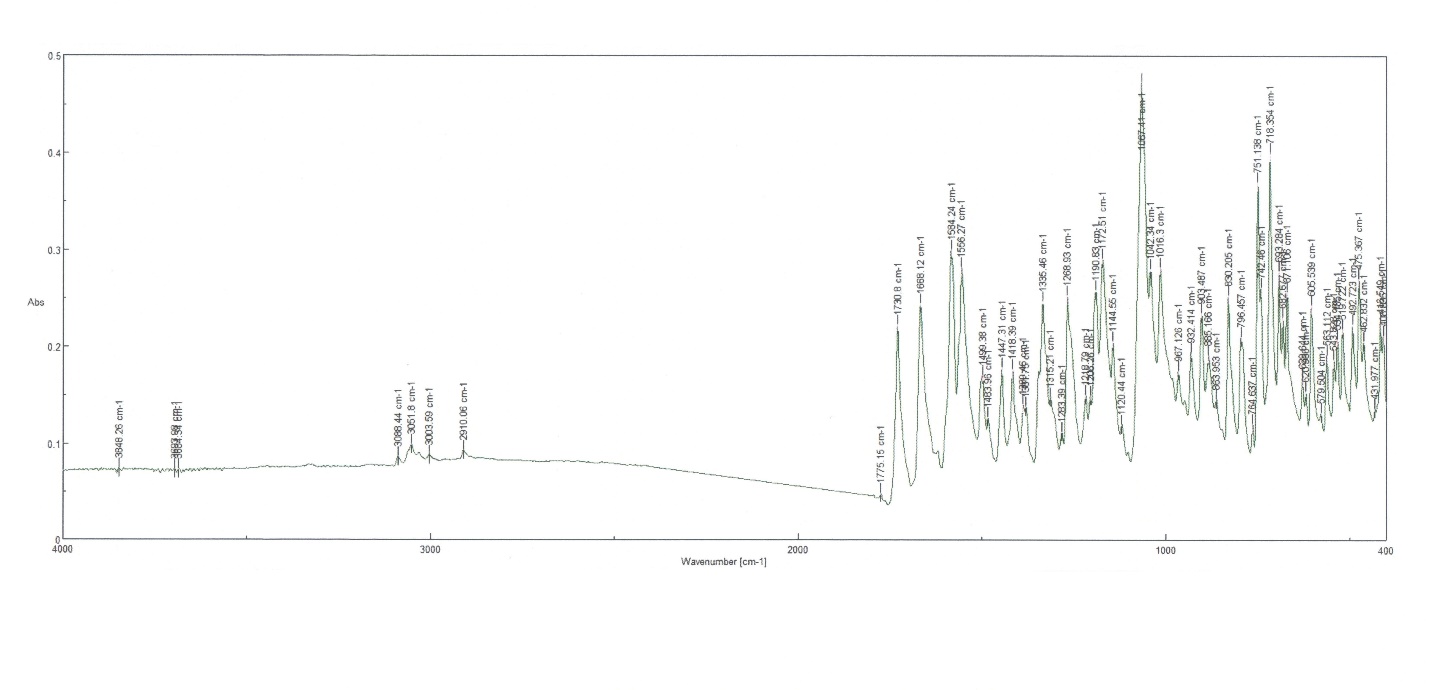 Figure S19. IR spectrum of compound 3a.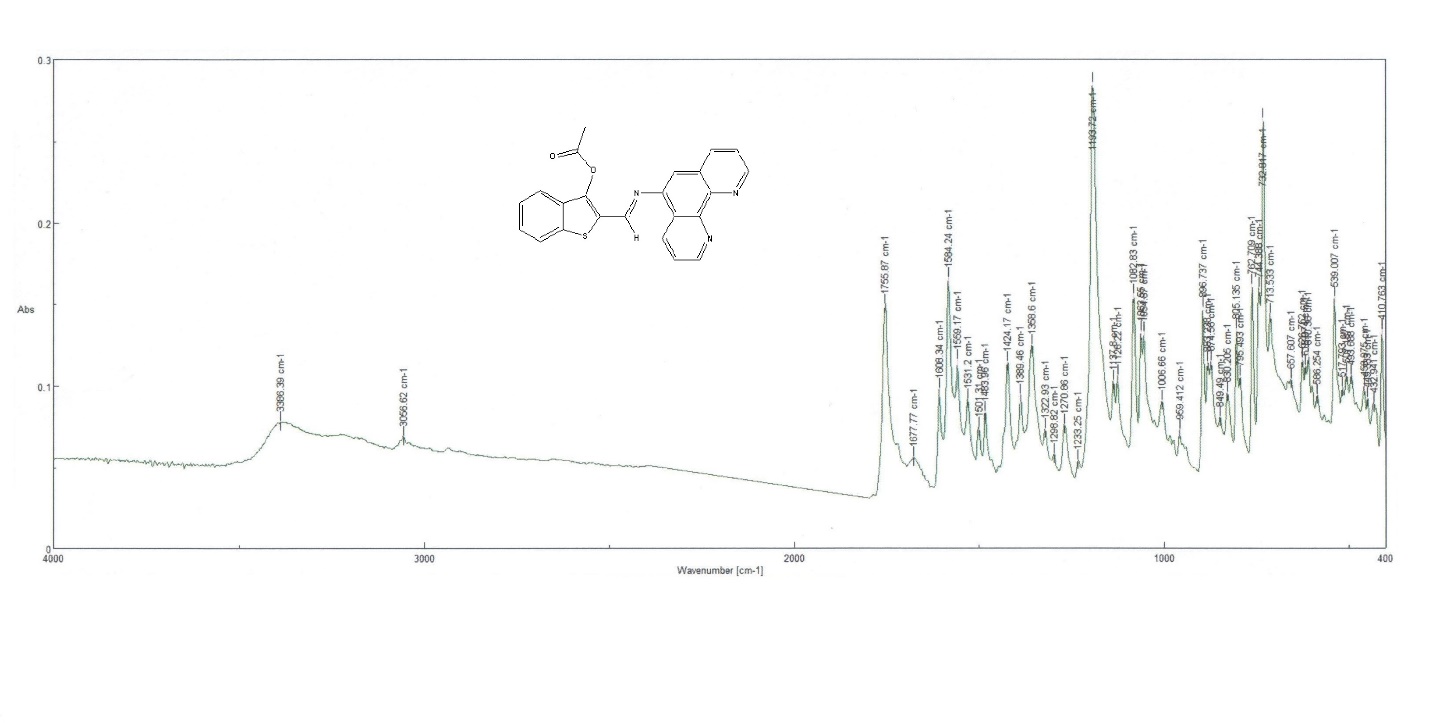 Figure S20. IR spectrum of compound 3b.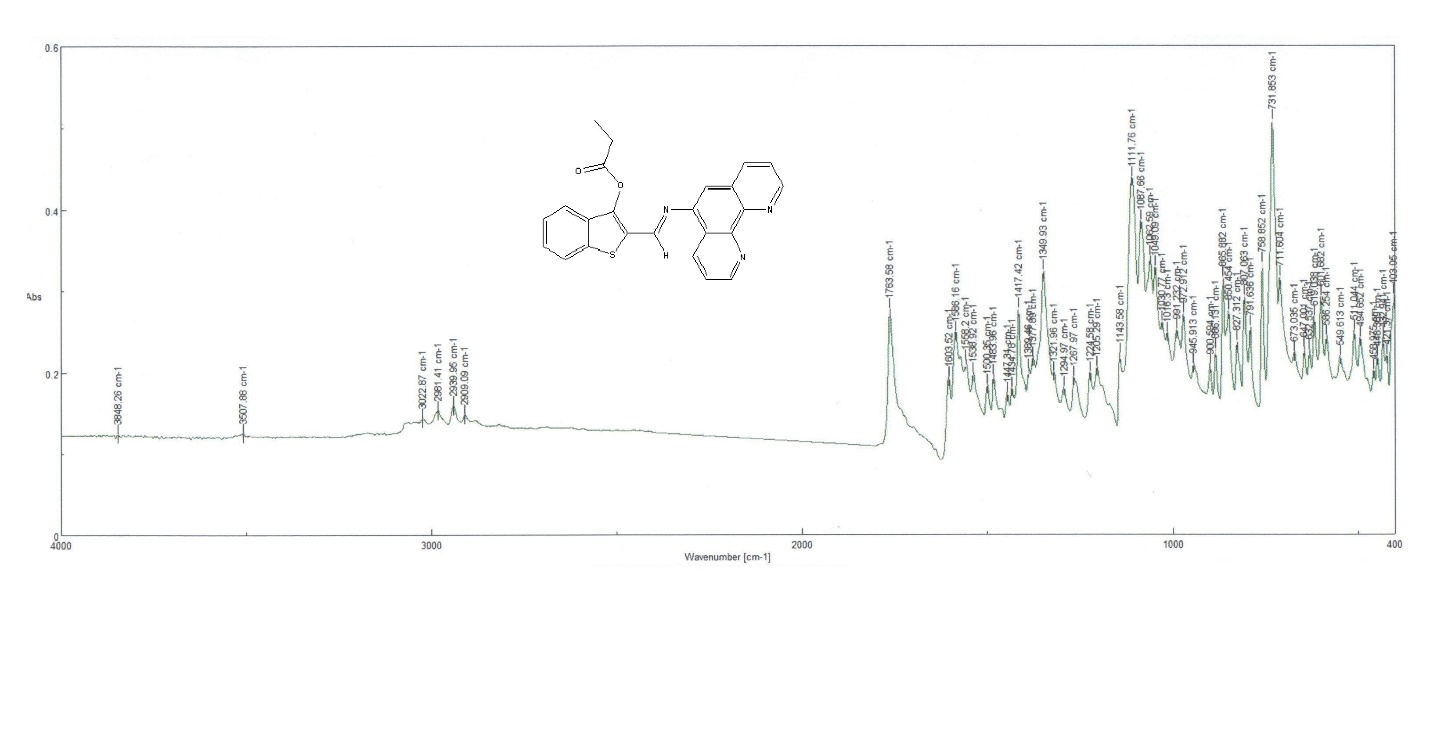 Figure S21. IR spectrum of compound 3c.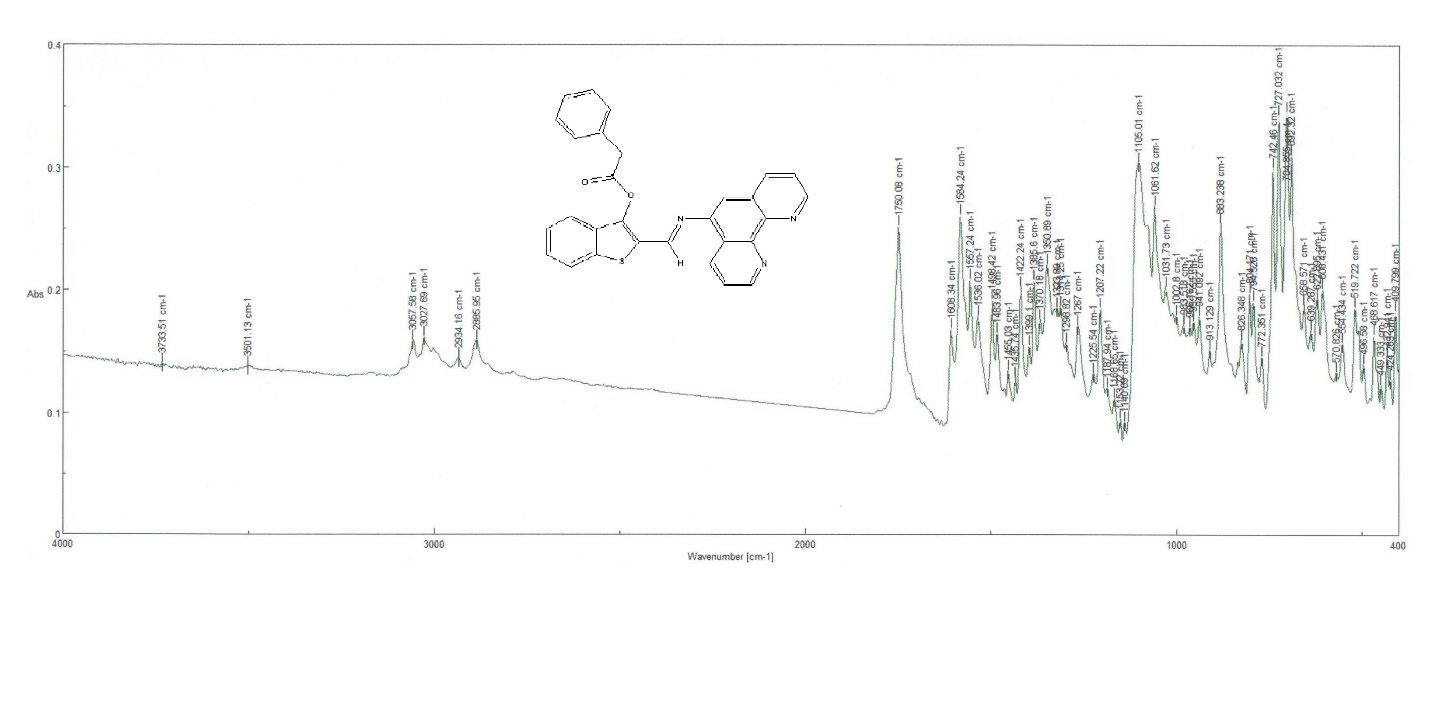 Figure S22. Mass spectrum of compound 1.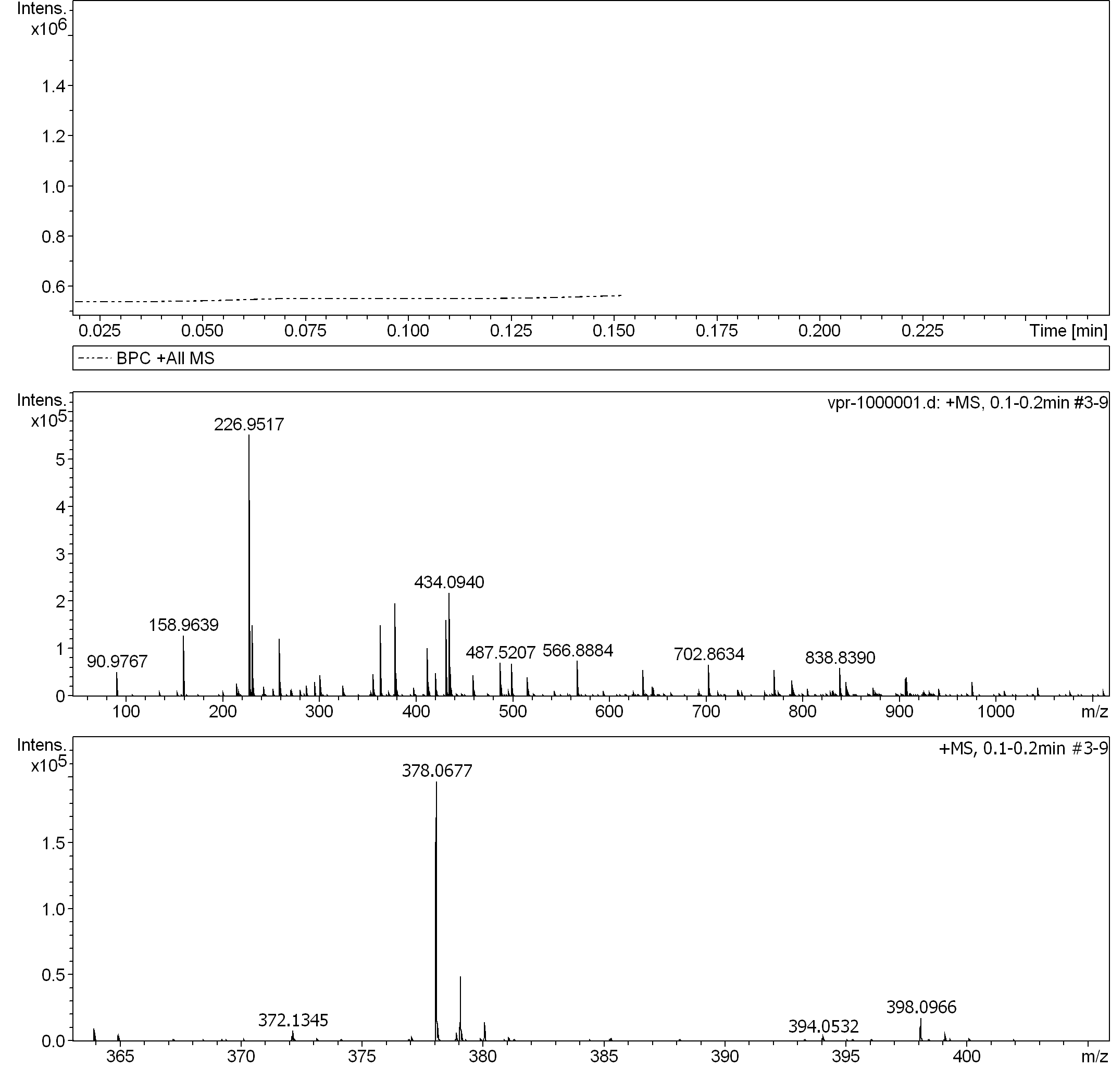 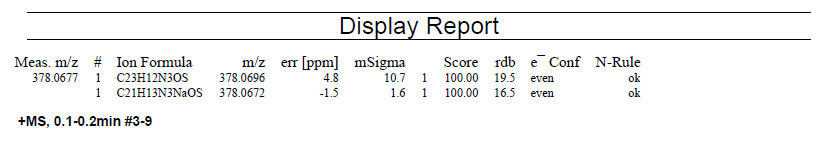 Figure S23. Mass spectrum of compound 2a.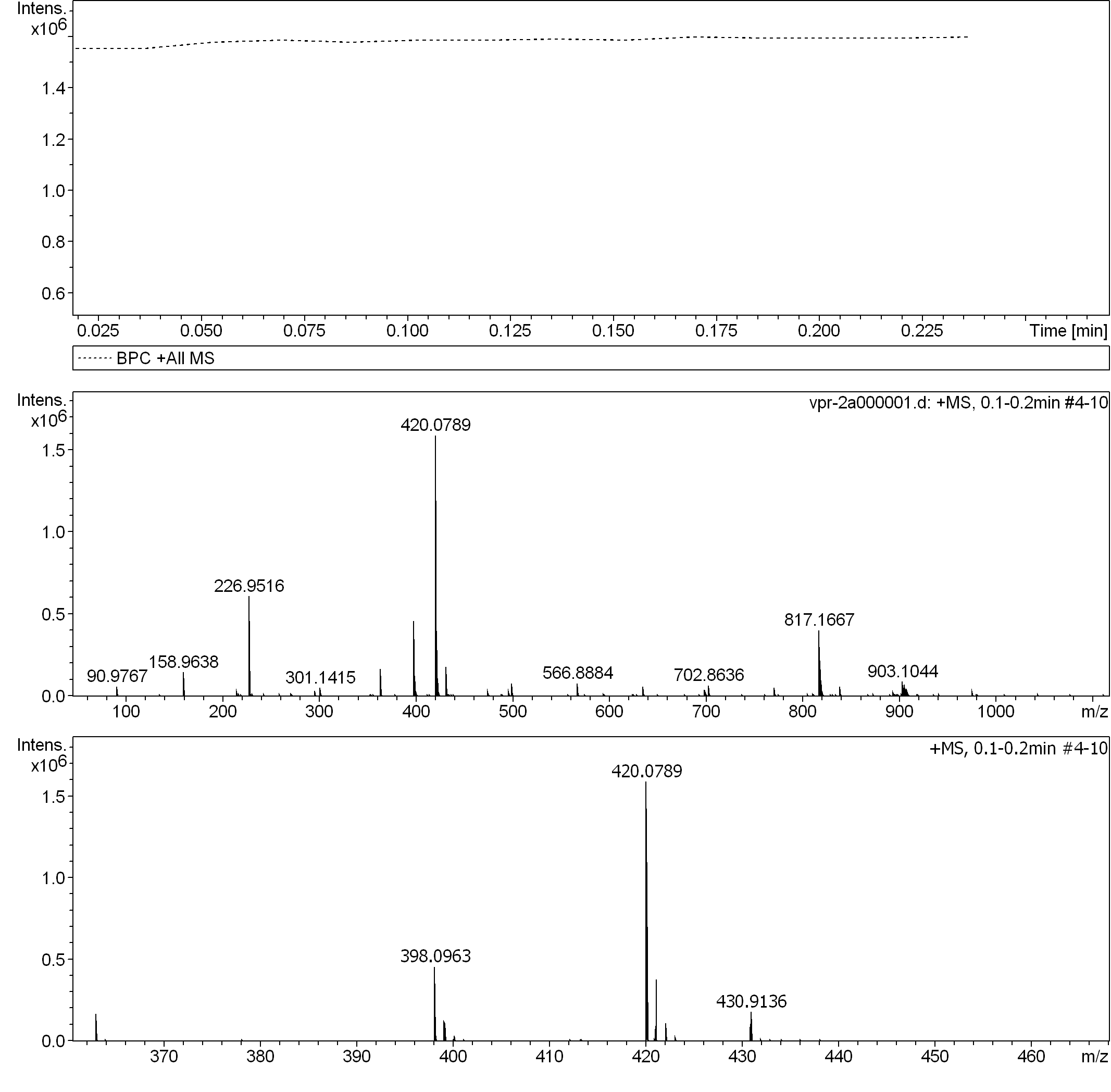 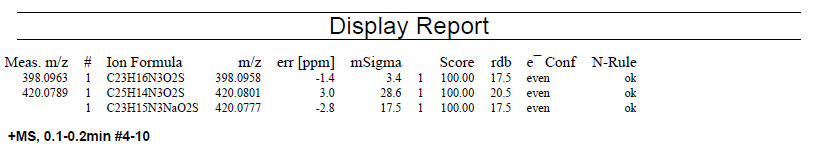 Figure S24. Mass spectrum of compound 2b.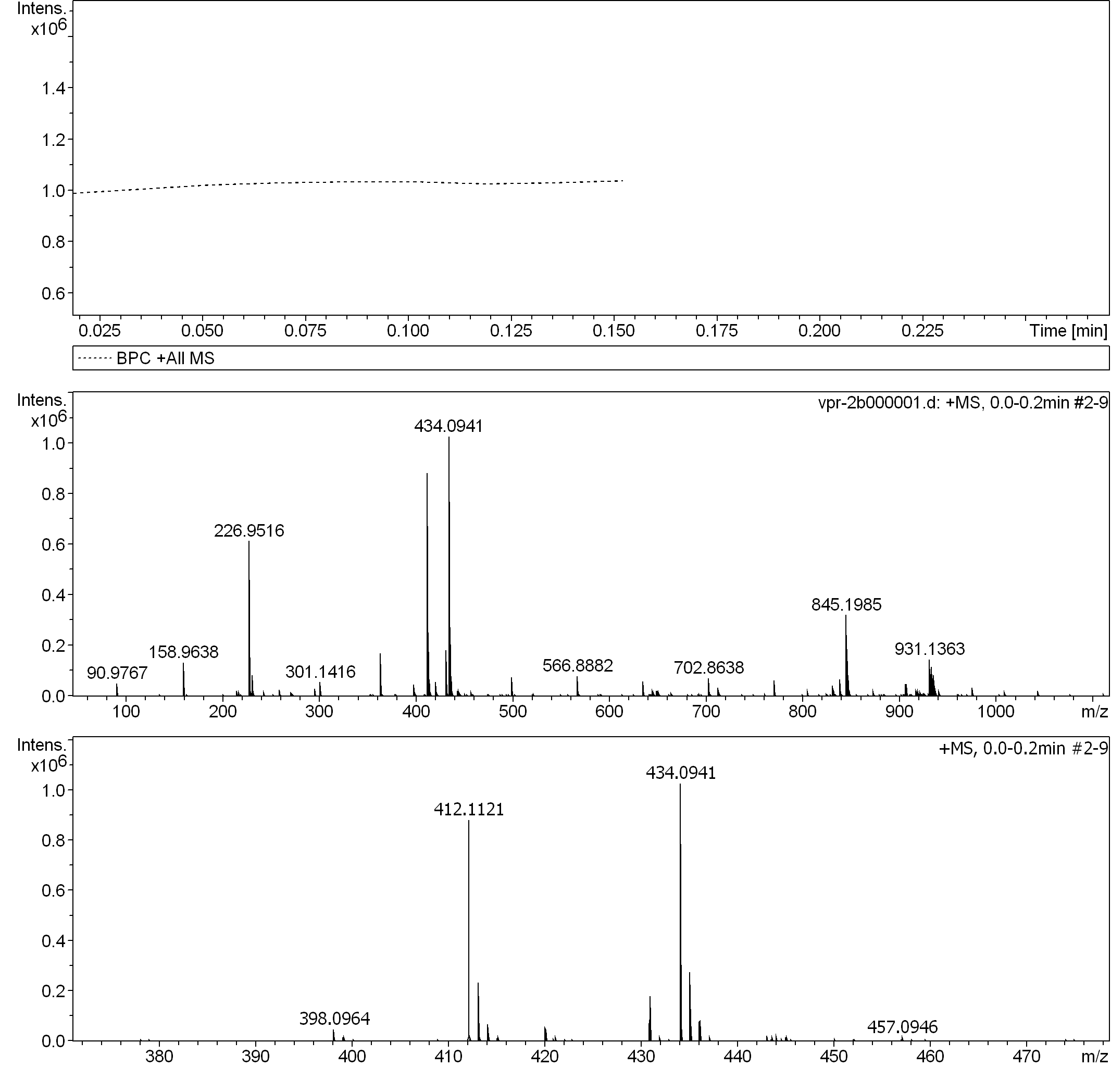 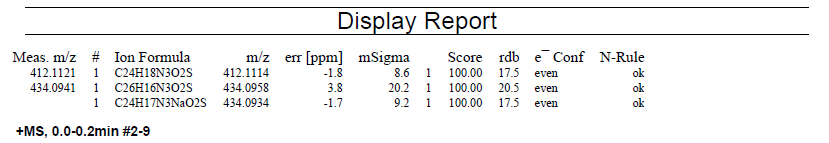 Figure S25. Mass spectrum of compound 2с.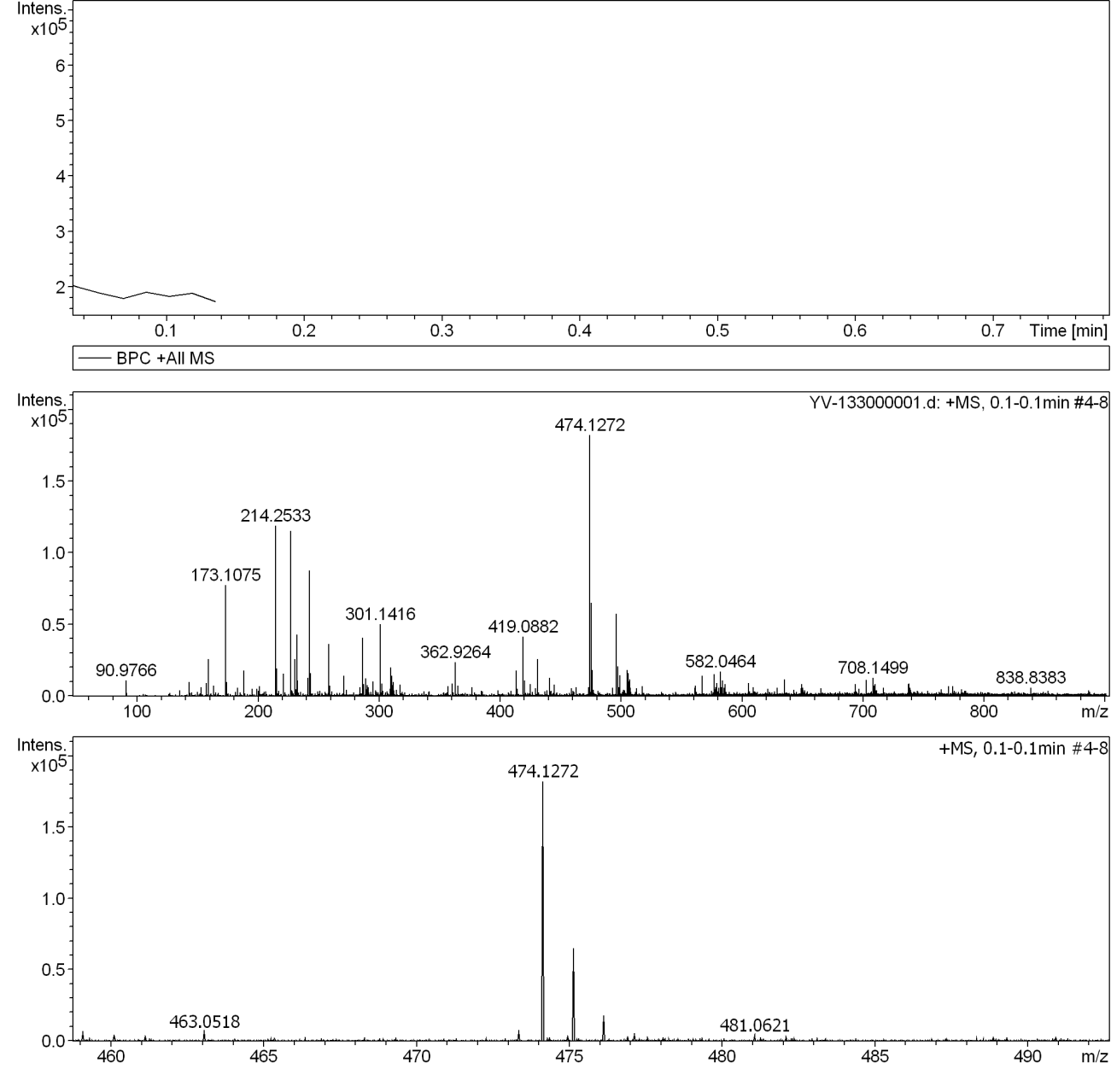 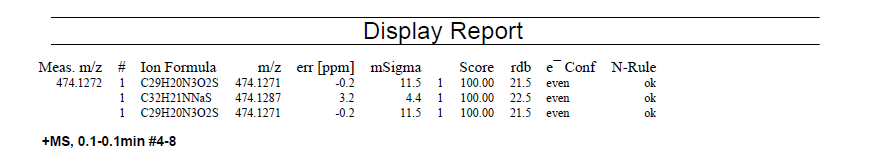 Figure S26. Mass spectrum of compound 3a.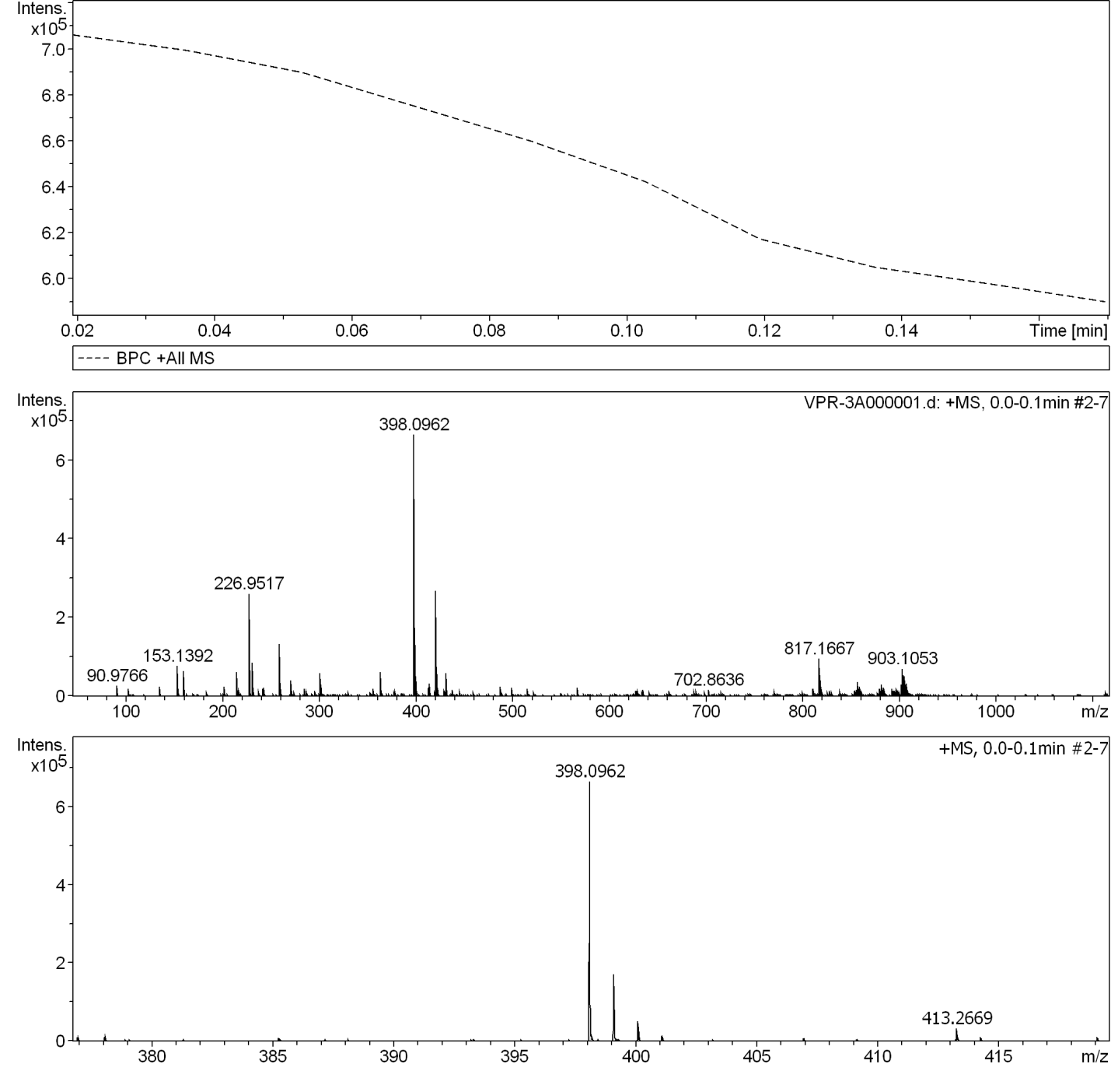 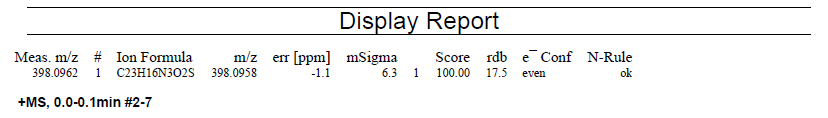 Figure S27. Mass spectrum of compound 3b.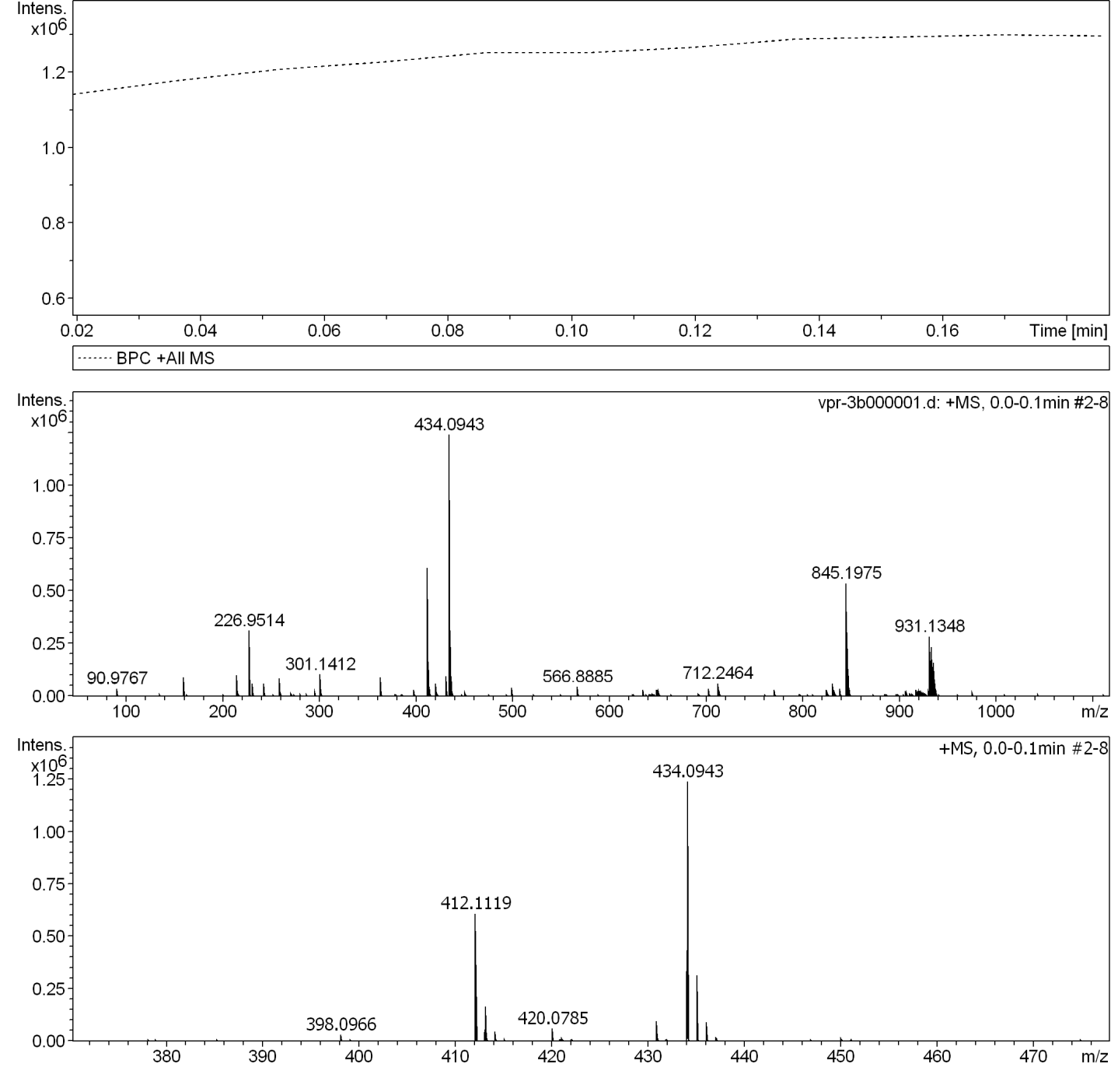 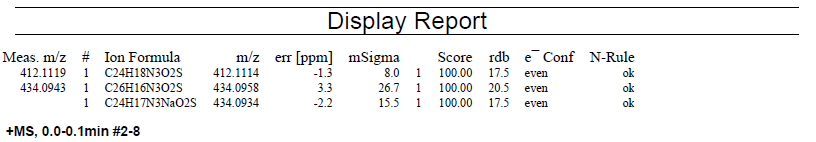 Figure S28. Mass spectrum of compound 3c.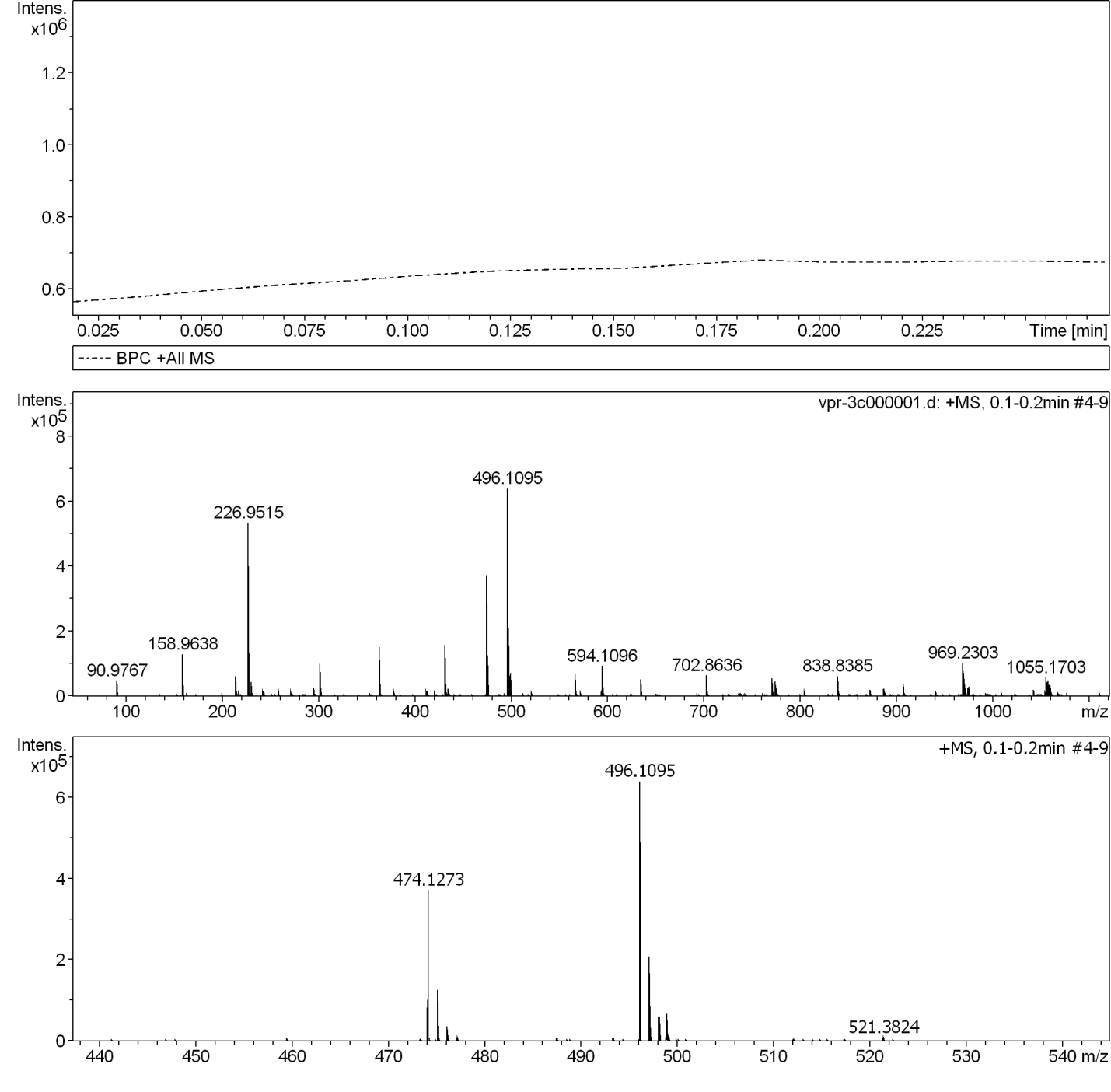 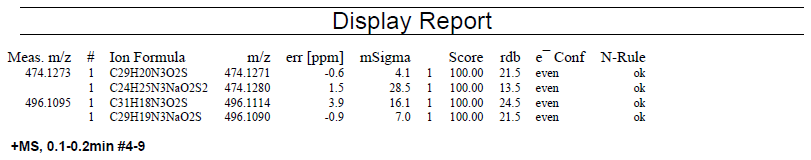 